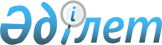 О внесении изменений в том VI Пояснений к единой Товарной номенклатуре внешнеэкономической деятельности Евразийского экономического союзаРекомендация Коллегии Евразийской экономической комиссии от 29 марта 2016 года № 8      Примечание РЦПИ!

      Решение вступило в силу 02.07.2016 - сайт Евразийского экономического союза.

      Коллегия Евразийской экономической комиссии в соответствии со статьями 18 и 45 Договора о Евразийском экономическом союзе от 29 мая 2014 года



      рекомендует государствам – членам Евразийского экономического союза с даты вступления в силу Решения Совета Евразийской экономической комиссии от 16 мая 2016 г. № 39 «О внесении изменений в единую Товарную номенклатуру внешнеэкономической деятельности Евразийского экономического союза и Единый таможенный тариф Евразийского экономического союза в отношении полностью обрушенного длиннозерного риса с отношением длины к ширине, равным 3 или более, а также в некоторые решения Совета Евразийской экономической комиссии и Высшего Евразийского экономического совета»:



      Применять Пояснения к единой Товарной номенклатуре внешнеэкономической деятельности Евразийского экономического союза (приложение к Рекомендации Коллегии Евразийской экономической комиссии от 12 марта 2013 г. № 4) с учетом изменений согласно приложению.      Председатель Коллегии

      Евразийской экономической комиссии         Т. Саркисян

ПРИЛОЖЕНИЕ              

к Рекомендации Коллегии      

Евразийской экономической комиссии

от 29 марта 2016 г. № 8       

ИЗМЕНЕНИЯ,

вносимые в том VI Пояснений к единой

Товарной номенклатуре внешнеэкономической

деятельности Евразийского экономического союза

      В группе 10:



      в подпунктах «в» и «ж» дополнительного примечания 1 коды «1006 30 670 0» и «1006 30 980 0» ТН ВЭД ЕАЭС заменить соответственно кодами «1006 30 670» и «1006 30 980» ТН ВЭД ЕАЭС;



      дополнить дополнительным примечанием Евразийского экономического союза следующего содержания:

      «Дополнительное примечание Евразийского экономического союза:

      1. В подсубпозиции 1006 30 670 1 и 1006 30 980 1 включается полностью обрушенный длиннозерный рис с отношением длины к ширине, равным 3 или более, в отношении которого в соответствии с международными договорами Евразийского экономического союза с третьей стороной установлена тарифная квота, при наличии лицензии, выданной компетентным органом.».
					© 2012. РГП на ПХВ «Институт законодательства и правовой информации Республики Казахстан» Министерства юстиции Республики Казахстан
				